I. Údaje o žadateli*tradiční (opakující se/koná se poprvé), otevřená veřejnosti (akce pro širokou veřejnost/akce pro určitý okruh osob)II.  Činnost organizace: (představte stručně Vaši organizaci)III.  Stručný popis účelu, na který má být dotace poskytnuta: (uveďte stručně obsah, cíle a aktivity, které budou plněny v případě poskytnutí dotace - podrobně rozvést jako přílohu)IV. Odůvodnění žádosti a význam a přínos pro obyvatele MČ Praha 20V. Rozpočet na období od 1. 1. 2016 do 31. 12. 2016VI. Přehled obdržených finančních prostředků žadatele v posledních 3 letechVII. Požadovaná výše dotace:VIII. Dotace požadována na období:IX. OstatníPovinné přílohy: dle Zásad pro poskytnutí „individuální“ dotace z rozpočtu MČ Praha 20Nepovinné přílohy: reference o činnosti žadateleX. Čestné prohlášeníProhlašuji, že uvedené údaje v tomto formuláři jsou úplné a pravdivé, a že nemám žádné nevyrovnané závazky vůči státním institucím, nedoplatky na zdravotním pojištění, státním sociálním zabezpečení ani správě daní.Předkladatel svým podpisem stvrzuje a potvrzuje pravdivost údajů.Žadatel souhlasí:v případě nepřesných údajů zde uvedených zaniká nárok na poskytnutí individuální dotaceumožnit pověřeným zástupcům Úřadu MČ Praha 20 vykonání kontroly využití poskytnutí finančních prostředků v souladu s účelem žádosti a následně uzavřené smlouvyveškeré údaje obsažené v této žádosti mohou být zveřejněny v rámci vyhodnocování a rozhodování příslušných orgánů MČ Praha 20 o této žádostise zpracováním osobních údajů dle zákona č. 101/2000Sb., o ochraně osobních údajů, ve znění pozdějších předpisůV Praze  dne 10. 3. 2016Mgr. Ivana Štefková, ředitelka                                                                       Jméno, příjmení, razítko a čitelný podpis žadatele(či osoby oprávněné jednat jménem žadatele)Upozornění:Doporučujeme pozorně zkontrolovat vyplněný formulář, neboť neúplné žádosti                  (s chybějícími údaji) mohou být vyřazeny pro formální nedostatky.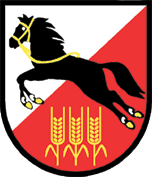 Žádost o poskytnutí individuální dotacez rozpočtu MČ Praha – rok 2016v oblasti zdravotní a sociálníTyp žadatele: právnická osobaÚčel dotace HoPo ~ program pro dospívajícíNázev organizaceNeposeda, z. ú.IČO 69793298IČO 69793298AdresaŠimanovská 47, Praha 9PSČ 198 00PSČ 198 00Telefon739 491 640FaxFaxE-mailoffice@neposeda.org www. stránkawww.neposeda.org www. stránkawww.neposeda.org Jméno, příjmení a funkce odpovědné osoby Mgr. Ivana Štefková, ředitelkaAdresa739 491 640Adresa739 491 640Jméno, příjmení osoby zastupující právnickou osobuMgr. Ivana Štefková,ředitelkaPrávní důvod zastoupení:Statutární orgán zapsaného ústavuPrávní důvod zastoupení:Statutární orgán zapsaného ústavuJméno, příjmení osob s podílem v této právnické osoběVklad zakladatele PhDr. Melanie Zajacové – 1000,- KčVklad zakladatele PhDr. Melanie Zajacové – 1000,- KčVklad zakladatele PhDr. Melanie Zajacové – 1000,- KčJméno, příjmení osob, v nichž má přímý podílVýše tohoto podílu:Právnická forma:(spolky, nadace, o. p. s., účelové zařízení církve)Zapsaný ústavZapsaný ústavZapsaný ústavPočet členů subjektu, základního článku5Z toho členů ve věku do 18 let: 0Typ akce *Typ akce *Plátce DPH (označte x)                         ANO                NEPlátce DPH (označte x)                         ANO                NEPlátce DPH (označte x)                         ANO                NEPlátce DPH (označte x)                         ANO                NEVýše požadované dotace80 000,-80 000,-80 000,-Název a adresa peněžního ústavuFio banka, a.s. Millennium Plaza, V Celnici 10117 21 Praha 1Fio banka, a.s. Millennium Plaza, V Celnici 10117 21 Praha 1Fio banka, a.s. Millennium Plaza, V Celnici 10117 21 Praha 1Číslo účtu(vč. specifického symbolu)2000725748/2010Specifický symbol: 15202000725748/2010Specifický symbol: 15202000725748/2010Specifický symbol: 1520Do okrajových částí Prahy se často jezdí jen bydlet. V Neposedovi usilujeme o to, aby se tu dalo také dobře žít. Nabízíme místním lidem služby, které by pro ně byly jinak těžko dostupné, a umožňujeme jim aktivně se podílet 
na dění v místě, kde žijí. Pracujeme se všemi cílovými skupinami - od rodičů s nejmenšími dětmi přes dospívající 
a dospělé po osamělé seniory. Organizace byla založena v roce 1999, je založena na činnosti profesionálů, opírá se o strategické plánování, externí konzultace a partnerství s dalšími subjekty. Rozvíjí komunitní způsob práce.Dospívání je významné životní období. Přináší mnoho zátěžových situací a nových výzev. V nízkoprahovém klubu a terénním programu HoPo se pomáháme dospívajícím úspěšně zvládat cestu z dětství do dospělosti. Usilujeme o to, aby se dospívající rizikovým způsobem nechovali, případně se tak chovali méně, aby vnímali pozitivní i negativní důsledky svého chování pro sebe a pro společnost, aby svým chováním aktivně ovlivňovali svůj život, uměli požádat o pomoc, když ji potřebují, a byli spokojeni se svým životem. Pracujeme s mladými lidmi od 11 do 18 let, kteří žijí nebo tráví volný čas v lokalitě Prahy 20 a kteří jsou zasaženi či ohroženi nepříznivou sociální situací. Rozšiřujeme jejich životní příležitosti, zprostředkováváme jim účinné řešení problémů a zmírňujeme nebezpečí, která jim hrozí.CíleDospívající, se kterými pracujeme, vědí, jaké důsledky může mít rizikové chování, usilují o to, aby se chovali nerizikovým způsobem v běžném životě i v náročných životních situacích.Dospívající, se kterými pracujeme, jsou přesvědčeni o tom, že dokáží ovlivnit svůj život vlastními silami. Dospívající, se kterými pracujeme, umí požádat o podporu v situacích, ve kterých si nejsou jisti a které jsou pro ně náročné.Dospívající, se kterými pracujeme, jsou se svým životem spokojení. Pokud vnímají, že s některými oblastmi života spokojeni nejsou, usilují o jejich zlepšení společensky přijatelným způsobem.Cílová skupinaPracujeme s dospívajícími, kteří1. jsou ve věku od 11 do 18 let a čelí mnoha vývojovým úkolům; 2. žijí neb tráví volný čas v lokalitě Prahy 20; 3. jsou zasaženi nebo ohroženi nepříznivou sociální situacíchovají se rizikovým způsobem (např. šikana, záškoláctví, užívání návykových látek aj.),nejsou spokojeni se svým životem,myslí si, že svůj život nemohou sami svým chováním ovlivnit,nemluví o tom, co prožívají a co je trápí,znají jen několik možností zvládání zátěžových situací, které jsou většinou rizikové (např. agrese, užívání návykových látek).Základní metodou práce s uživateli služby je kontaktní práce. Jejím prostřednictvím vytváříme prostor a situaci pro individuální plánování – realizaci cílených intervencí. Jedná se o specifický druh kontaktu s uživatelem, který má za cíl vytvořit dostatečnou vzájemnou důvěru a podmínky potřebné pro rozvíjení kontaktu 
a poskytování dalších služeb. Součástí kontaktní práce je hledání a upevňování hranic komunikace s uživatelem a kultivování jeho schopnosti vyjádřit své potřeby a naučit se využívat existující nabídky služeb.Základní činnosti při poskytování sociálních služeb v nízkoprahových zařízeních pro děti a mládež obsahují tyto úkony:A) výchovné, vzdělávací a aktivizační činnostiB) zprostředkování kontaktu se společenským prostředímC) sociálně terapeutické činnostiD) pomoc při uplatňování práv, oprávněných zájmů a při obstarávání osobních záležitostíSlužby lze čerpat v ambulantní i terénní formě. V omezené míře i prostřednictvím zprostředkované komunikace (telefon, email, internetová komunikace) – zde je cílem domluvit si osobní setkání. Dle potřeb klienta a závažnosti řešeného problému poskytujeme činnosti služby v souladu s platnou legislativou 
a aktuálními vývojovými trendy v oboru. Rozsah poskytovaných služeb a činností se určuje na základě individuální dohody s klientem.Místo realizace:Služba je poskytována v lokalitě Prahy 20. Ambulantní forma má své zázemí na adrese Božanovská 2098. Jedná se o nebytový prostor (sedačka, počítač, hry, stůl a židle), který je v pronájmu městské části a zařízení je jeho skutečným uživatelem (dle smlouvy). Doba realizace projektu:  od 1. 1. 2016 do 31. 12.2016Předpokládaný počet klientů: 200, z toho 100% žijících a trávících volný čas na území Prahy 20Rámcový časový harmonogram realizace projektu:Za optimální formu poskytování považujeme kombinaci ambulantní a terénní formy. Obě formy považujeme 
za stejně potřebné a hodnotné.Nízkoprahové zařízení pro děti a mládež HoPo vzniklo na Praze 20 v říjnu 2012 na základě dlouhodobého záměru městské části, pro který však do této doby scházel vhodný prostor.  Potřebnost služby byla v lokalitě pojmenována v rámci procesu komunitního plánování a byla vysledována rovněž v rámci rozsáhlého monitoringu lokality, který proběhl v roce 2011.V průběhu realizace projektu se potvrdil značný výskyt neorganizované mládeže na území Prahy 20 a zároveň byla prokázána potřeba zabezpečit nabídku služeb této cílové skupině. Mapování sítě služeb a terénní práce ukazuje, že neorganizovaná mládež má jen malé příležitosti k aktivnímu trávení volného času, nebo je neumí využívat.HoPo představuje volnočasové a sociální zařízení, které je pro cílovou skupinu maximálně dostupné (místně, časově, zcela bezplatné služby) a účinně spojuje volný čas s prevencí a sociálními službami. Nabízí tak dospívajícím, které žijí nebo tráví volný čas na území Prahy 20, jedinečnou možnost bezpečného trávení volného času a pomoc a podporu kvalifikovaných sociálních pracovníků při řešení obtížných životních situací. Zařízení je schopno flexibilně reagovat na měnící se potřeby klientů a přizpůsobovat podle nich náplň volnočasových aktivit, průběh služby či program zařízení.Kvalitativní data z evidence služby prokazují to, že se daří docházející děti a mládež vést k aktivnímu způsobu trávení volného času a upevňovat a rozvíjet jejich schopnosti a dovednosti řešit nepříznivé sociální situace.Rozpočet projektu – ekonomická rozvahaTypy nákladů/ specifikace položekCelkový rozpočet projektu(Plánované výdaje)KčCelková výše požadované dotace od MČ Praha 20 v rámci vyhlášeného grantuKčRozpočet projektu – ekonomická rozvaha1. Osobní náklady        2 042 025  0          Rozpočet projektu – ekonomická rozvahaPracovní smlouvy, včetně odvodů1 934 9600Rozpočet projektu – ekonomická rozvahaDPČ00Rozpočet projektu – ekonomická rozvahaDPP101 0000Rozpočet projektu – ekonomická rozvahaOstatní sociální náklady6 0650Rozpočet projektu – ekonomická rozvahaRozpočet projektu – ekonomická rozvahaRozpočet projektu – ekonomická rozvahaRozpočet projektu – ekonomická rozvaha2. Materiálové náklady89 37559 000Rozpočet projektu – ekonomická rozvahaPotraviny5 0000Rozpočet projektu – ekonomická rozvahaKancelářské potřeby15 00010 000Rozpočet projektu – ekonomická rozvahaJiné materiálové náklady (čistící prostředky, výtvarné potřeby aj.)24 61324 000Rozpočet projektu – ekonomická rozvahaVybavení (služební notebook, nábytek aj.)44 76225 000Rozpočet projektu – ekonomická rozvahaRozpočet projektu – ekonomická rozvahaRozpočet projektu – ekonomická rozvahaRozpočet projektu – ekonomická rozvahaRozpočet projektu – ekonomická rozvaha3.  Nemateriálové náklady (služby)68 60021 000Rozpočet projektu – ekonomická rozvahaCestovné 3 0001 000Rozpočet projektu – ekonomická rozvahaTelefony (služební telefonní čísla)15 0000Rozpočet projektu – ekonomická rozvahaPoštovné 6000Rozpočet projektu – ekonomická rozvahaPrávní a ekonomické služby10 0000Rozpočet projektu – ekonomická rozvahaŠkolení a kurzy, včetně náklad na supervize30 00010 000Rozpočet projektu – ekonomická rozvahaJiné služby (pojištění, publicita, bankovní poplatky)10 00010 000Rozpočet projektu – ekonomická rozvahaRozpočet projektu – ekonomická rozvahaRozpočet projektu – ekonomická rozvaha4. Jiné náklady00Rozpočet projektu – ekonomická rozvahaRozpočet projektu – ekonomická rozvahaRozpočet projektu – ekonomická rozvahaRozpočet projektu – ekonomická rozvahaRozpočet projektu – ekonomická rozvahaCELKEM výdaje2 200 00080 000Vlastní zdroje (sponzoři, nadace, atd.) – celkem:Vlastní zdroje (sponzoři, nadace, atd.) – celkem:                Kč    120 000Dotace na účel žádosti z jiných zdrojů – včetně podaných žádostí  - celkem:Dotace na účel žádosti z jiných zdrojů – včetně podaných žádostí  - celkem:                Kčz toho:Ministerstvo ČR, uveďte jaké                Kčz toho:Magistrát hl. m. Prahy                Kč1 800 000z toho:Ostatní městské části Prahy                Kč0z toho:Ostatní zdroje                Kč 30 000Finanční prostředky, které žadatel obdržel v letech 2013 – 2015Finanční prostředky, které žadatel obdržel v letech 2013 – 2015Finanční prostředky, které žadatel obdržel v letech 2013 – 2015Finanční prostředky, které žadatel obdržel v letech 2013 – 2015Poskytovatel dotace2013Kč2014Kč2015KčMinisterstvo ČR(uveďte jaké)MHMP1 095 1001 298 000MČ Praha 20348 600249 900232 800Ostatní zdroje441 63027 86729 998Ostatní městské části Prahy80 000,- Kč1. 1. 2016 – 31. 12. 2016